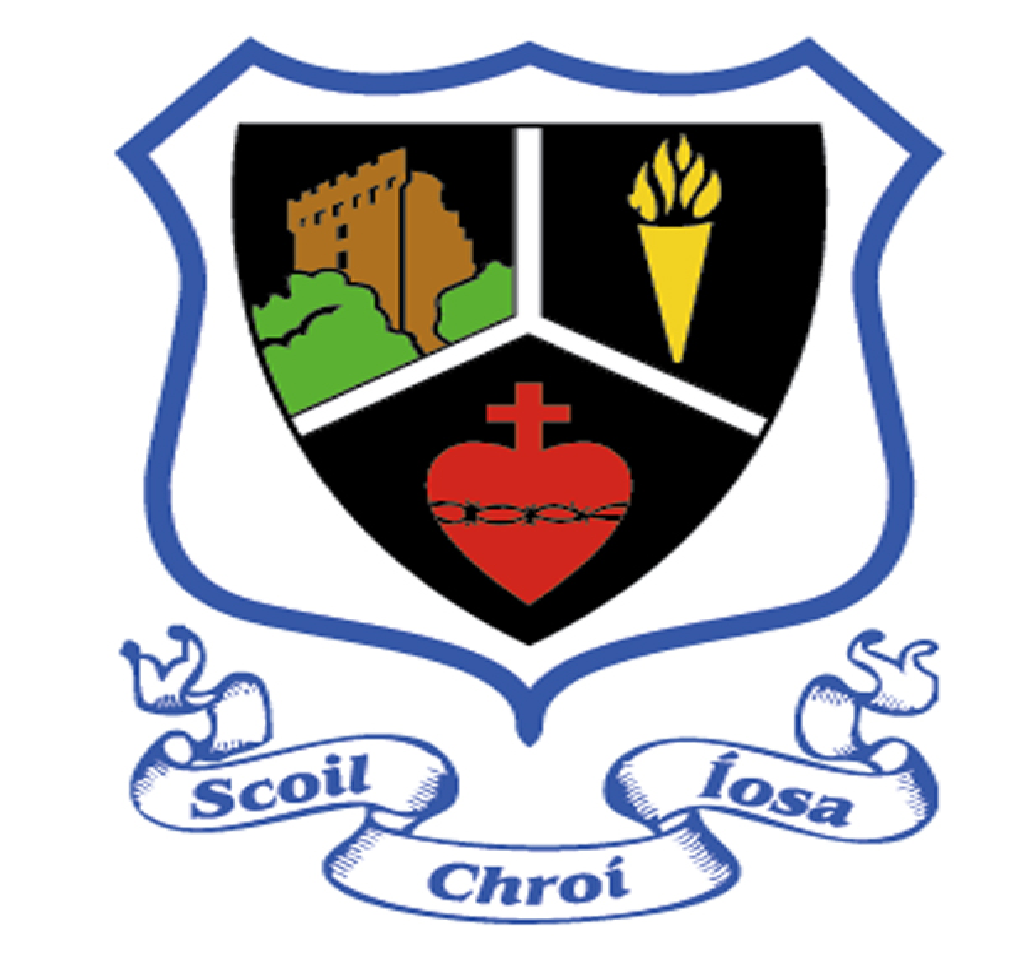 Scoil Chroí ÍosaANNUAL ADMISSION NOTICEin respect of admissions to the 2023/24 school yearAdmission Policy and Application FormA copy of the school’s Admission Policy and the Application Form for Admission for the school is available as follows: –To download at: www.scins.ieOn request: By emailing principal@scins.ie  or by writing to The Principal, Scoil Chroí Íosa, St. Anne’s Road, Blarney, Co. Cork.PART 1 - Admissions to the 2023/24 school yearApplication and Decision Dates for admission to Scoil Chroí ÍosaThe following are the dates applicable for admission to Junior Infants*Failure to accept an offer within the prescribed period above may result in the offer being withdrawnNote: the school will consider and issue decisions on late applications in accordance with the school’s admission policy.Special Class Application and Decision Dates for admission to the school year 2023/24The following are the dates applicable for admission to the school’s Special Class which caters for children with Developmental Language Disorder*Failure to accept an offer within the prescribed period above may result in the offer being withdrawnNumber of places being made available in Scoil Chroí Íosa*This number is dependent on the number of children being retained in the class for a second yearPART 2 - Admissions to the 2022/23 school year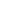 In respect of the 2022/23 school yearIn respect of the 2022/23 school year, the total number of applications for admission received by the school was: Information regarding the admission process for the Intake Group for the Developmental Language Disorder class for the school year 2022/23The school will commence accepting applications for admission on  Monday 3rd October 2022The school shall cease accepting applications for admission on November 7th of the year preceding the start of the school year for which admission is being sought Monday 7th November 2022The date by which applicants will be notified of the decision on the application Monday 28th November 2022 The period within which applicants must confirm acceptance of an offer of admission is Monday 12th December 2022The school will commence accepting applications for admission to the special class on January 5th 2023The school shall cease accepting applications for admission to the special class on February 11th   2023The date by which applicants will be notified of the decision on their application for admission to the special class is currently under review.Date TBCThe period within which applicants must confirm acceptance of an offer of admission is currently under review.Date TBCThe number of places being made available in Junior Infants is44The number of places being made available in the special class catering for children with Developmental Language Disorder is7*Breakdown of places allocated for the 2022/23 school year:Breakdown of places allocated for the 2022/23 school year:Number of places available:56Number of applications received:40Number of Offers made and accepted under each criteria:Criterion were not applied as Junior Infants was not oversubscribedTotal number of offers made40Number of names placed on waiting list for the school year concerned.0Breakdown of places allocated for the 2022/23 school year:Breakdown of places allocated for the 2022/23 school year:Number of places available:7Number of applications received:6Total number of offers made3Number of names placed on waiting list for the school year concerned.0 